SPÓŁKA WODNO-ŚCIEKOWA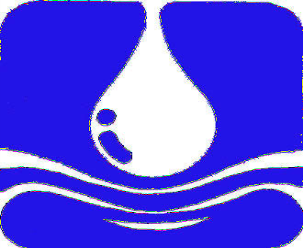 „SWARZEWO” w Swarzewieul. Władysławowska 84, 84-120 Władysławowotel.(0-58) 674-15-08, fax (0-58) 674-15-69, e-mail: przetargi@sws-swarzewo.pl; www.sws-swarzewo.plW celu dokonania analizy rynkowej Spółka Wodno – Ściekowa „SWARZEWO” w Swarzewie, zwraca się z prośbą o podanie ceny netto na:OPIS PRZEDMIOTU INFORMACJI CENOWEJ: Przedmiotem INFORMACJI CENOWEJ jest:Remont odcinka rurociągu tłocznego, żeliwnego DN600 na terenie pompowni ścieków we Władysławowie.Remont polegający na:1. Odkopaniu  rurociągu żeliwnego DN600 ułożonego pomiędzy komorą zasów i budynkiem pompowni, zgodnie z załącznikiem. 	Rurociąg posadowiony na głębokości około  p.p.t. Rodzaj gruntu zgodnie z PN-EN ISO 14688-1:2006; frakcja żwirowa Gr i piaskowa Sa.2. Wcześniejszym przygotowaniu przy wykopie nowego odcinka z rur PE 100 de630 SDR 17. 	Łączenie nowego odcinka przy pomocy kołnierzy do istniejącej zasuwy w komorze zasów i rurociągu wewnątrz budynku.3. Wycięcie starego odcinka, które nastąpi w godzinach nocnych, przy minimalnych dopływach i w okresie posezonowym (wrzesień, październik). W tym czasie ścieki dopływające do pompowni z kanalizacji grawitacyjnej będą gromadzone w zbiorniku retencyjnym.	Szacowany czas na wycięcie starego rurociągu i podłączenie nowego to 5 godzin.4.  Po wycięciu i usunięciu z wykopu starego odcinka, ułożenie nowego rurociągu PE DN600 z próbą szczelności.5. Montaż łańcuchów uszczelniających w komorze zasów i pompowni.6. Zasypanie nowego odcinka rurociągu tłocznego DN600.Złożone informacje powinny zawierać cenę nettoKontakt:Gł. spec. ds. przetargów – Mieczysław Antochowskitel. 600 87 29 12 lub 58 674 15 08fax. 58 674 15 69      Termin płatności – do 14 dni od daty odbioru przedmiotu zamówienia.Informacje cenowe prosimy przesyłać na podany adres email: przetargi@sws-swarzewo.pl 
w terminie do 11.07.2019 r. do godz. 10.00Złożona informacja cenowa nie będzie stanowić oferty w myśl art. 66 Kodeksu Cywilnego, jak również nie jest ogłoszeniem w rozumieniu ustawy Prawo zamówień publicznych. Informacja ta ma na celu wyłącznie dokonanie analizy rynkowej  i uzyskanie wiedzy na temat kosztów dostaw i usług.Załączniki:Załącznik nr 1 – Formularz informacji cenowejFORMULARZ INFORMACJI CENOWEJ……………………….   Pieczęć FirmowaNazwa …………………………………………………………………………………… Adres: ………………………………………………………………………………………………… Telefon: ……………………… ……………Faks:……………………………………… NIP: ………………………………………. Regon:……………………………………… Oferujemy:Remont odcinka rurociągu tłocznego, żeliwnego DN600 na terenie pompowni ścieków we Władysławowie.Uwaga: proszę padać tylko ceny nettoCałkowita wartość netto  …………………………………… PLNSłownie:………………………………………………………………………………………….….           				     …………………………………………………………          (pieczątka, data i podpis osoby uprawnionej do reprezentacji Firmy)Znak sprawy: WRUR/01/07/2019Swarzewo dnia, 03.07.2019 r.